Република Српска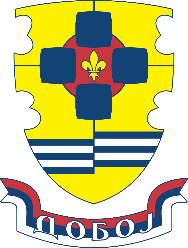 Град ДобојГрадоначелникГрадска управа Одјељење за привреду и друштвене дјелатностиПРИЈАВНИ ОБРАЗАЦза ослобађање плаћања закупнинеПОДНОСИЛАЦ  ЗАХТЈЕВА           __________________________                                                                                                                             (потпис и печат)ОСНОВНИ ПОДАЦИ О ПОДНОСИОЦУ		ОСНОВНИ ПОДАЦИ О ПОДНОСИОЦУ		ОСНОВНИ ПОДАЦИ О ПОДНОСИОЦУ		ОСНОВНИ ПОДАЦИ О ПОДНОСИОЦУ		ОСНОВНИ ПОДАЦИ О ПОДНОСИОЦУ		ОСНОВНИ ПОДАЦИ О ПОДНОСИОЦУ		ОСНОВНИ ПОДАЦИ О ПОДНОСИОЦУ		ОСНОВНИ ПОДАЦИ О ПОДНОСИОЦУ		ОСНОВНИ ПОДАЦИ О ПОДНОСИОЦУ		ОСНОВНИ ПОДАЦИ О ПОДНОСИОЦУ		ОСНОВНИ ПОДАЦИ О ПОДНОСИОЦУ		ОСНОВНИ ПОДАЦИ О ПОДНОСИОЦУ		ОСНОВНИ ПОДАЦИ О ПОДНОСИОЦУ		ОСНОВНИ ПОДАЦИ О ПОДНОСИОЦУ		ОСНОВНИ ПОДАЦИ О ПОДНОСИОЦУ		1.1.Пословно име1.2.Адреса1.2.Телефон1.2.Електронска пошта1.2.Име и презиме одговорног лица1.3.ЈИБ1.4.Претежна дјелатност1.5.Шифра дјелатности   2.  ПОДАЦИ О УГОВОРУ О ЗАКУПУ	   2.  ПОДАЦИ О УГОВОРУ О ЗАКУПУ	   2.  ПОДАЦИ О УГОВОРУ О ЗАКУПУ	   2.  ПОДАЦИ О УГОВОРУ О ЗАКУПУ	   2.  ПОДАЦИ О УГОВОРУ О ЗАКУПУ	   2.  ПОДАЦИ О УГОВОРУ О ЗАКУПУ	   2.  ПОДАЦИ О УГОВОРУ О ЗАКУПУ	   2.  ПОДАЦИ О УГОВОРУ О ЗАКУПУ	   2.  ПОДАЦИ О УГОВОРУ О ЗАКУПУ	   2.  ПОДАЦИ О УГОВОРУ О ЗАКУПУ	   2.  ПОДАЦИ О УГОВОРУ О ЗАКУПУ	   2.  ПОДАЦИ О УГОВОРУ О ЗАКУПУ	   2.  ПОДАЦИ О УГОВОРУ О ЗАКУПУ	   2.  ПОДАЦИ О УГОВОРУ О ЗАКУПУ	   2.  ПОДАЦИ О УГОВОРУ О ЗАКУПУ	Врста (назив)  уговораВрста (назив)  уговораБрој и датум уговораБрој и датум уговораНапоменаНапомена3. НЕОПХОДНА ДОКУМЕНТАЦИЈА (провјерити да ли је приложена неопходна документација!)3. НЕОПХОДНА ДОКУМЕНТАЦИЈА (провјерити да ли је приложена неопходна документација!)ОБАВЕЗНИ ДИООБАВЕЗНИ ДИО1.Попуњени пријавни образац2.Фотокопија Обавјештења о разврставању јединица о разврставању по дјелатностима (само за привредна друштва)- АПИФ;